Gulfjobseeker.com CV No: 1135980Mobile +971505905010  cvdatabase[@]gulfjobseeker.comTo contact this candidate use this linkhttp://www.gulfjobseeker.com/feedback/contactjs.php CAREE PROFILE 		Operation & Process EngineerI am looking for a position that exposes me to the diversity of chemical, process industry and provides me with an opportunity to apply my knowledge and expertise to make the lives of people and plant  operation  safe and at the same time gain an experience, expand my technical and managerial skills set.I have sound computer skills such as windows Operation, MS Word, Excel, Visio, Power Point etc.TOTAL EXPERIENCE 3.5 years experience in the field of Fertilizer.ACADEMIC QUALIFICATION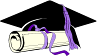 B.Sc Chemical Engineering from Bahauddin Zakariya University Multan, Pakistan.     B.Tech in Chemical from Bahauddin Zakariya University Multan, Pakistan.DAE Chemical from Punjab Board of Technical Education Lahore, Pakistan. Matriculation (Science) from Board of Intermediate & Secondary Education Multan, Pakistan.EXPERIENCE SUMMARYPAK ARAB FERTILIZER MULTAN, PAKISTANPak Arab Fertilizers is the largest manufacturing unit in Pakistan & comprises of Ammonia, Urea, Nitric Acid, Nitro Phosphate (NP) & Calcium Ammonium Nitrate (CAN) plants.Working as a Shift Engineer at Pak Arab Fertilizers (Urea Plant) Multan, Pakistan from September 2010 to continue.      RESPONSIBILITIES:Coordination and safe execution of maintenance jobs in plant areas.Managing the effectiveness of employees by assessing the individual performance and skills.  Plant startup and shutdown activities.Supervision of Shutdown activities at urea plant especially urea reactor liner repairing. Pressure test of High, medium and low pressure sections.  Emergency handling in case of power failure, cooling water failure, instrument air failure.Steam and cooling water commissioning activities.  Emergency handling in case of heavy ammonia leakage.Training of sub-ordinates regarding operation & safety.Coordinated in thirty days (injury/fire free) shut down for major repairs and modifications.Participated in pre-start up & post start up audits.HSE CERTIFICATES/TRAININGSManaging safely from (IOSH) institute of Occupational health and Safety, UK.One day Time Management workshop at TTC Pak Arab Fertilizer, Pakistan.PTW system.Industrial incidents/accidents investigation.MSDS Material Safety Data Sheets.Confined Space Entry.Work at height. Fire Fighting.        PPEs (Personal protective equipments).Fire detection, prevention and control system.Using of breathing apparatus (SCABA).JSA -Job Safety Analysis.Emergency Response Plan.First Aid.PROCESS PROFESSIONAL CERTIFICATESStudied designing of Heat Exchangers, Pressure Vessels and piping.Learned the simulation software ASPEN PLUS and CHEMCAD for process simulation & Design.RESEARCH WORKA plant design report on the production of UREA FERTILIZER manufacturing   process. A plant design report on the production of H2 GAS manufacturing   process.PERSONAL PROFILEDate of Birth	                                           09/03/1983Marital Status	  	           MarriedReligion		                           IslamNationality	                                           PakistaniLanguages                                               Urdu, English.  INTEREST                                                                                                                   Games:           Badminton, Cricket. Reading:         Magazines & Technical Literature.